Анализ  проведения диагностики уровня индивидуальных достижений (метапредметных планируемых результатов и функциональной грамотности) обучающихся 10-х классов (областной контрольной работы)Назначение и цель проведения областной контрольной работыОбластная контрольная работа проводилась 16 ноября  2022 года для обучающихся 10-х классов с целью диагностики уровня достижения метапредметных планируемых результатов освоения основной образовательной программы и функциональной грамотности в соответствии с федеральным государственным образовательным стандартом основного общего образования.Документы, определяющие содержание КИМ областной контрольной работыФедеральный закон от 29.12.2012 г. № 273-ФЗ «Об образовании в Российской Федерации»;Федеральный закон от 21.07.2014 № 256-ФЗ «О внесении изменений в от- дельные законодательные акты Российской Федерации по вопросам проведения независимой оценки качества оказания услуг организациями в сфере культуры, социального обслуживания, охраны здоровья и образования»;Постановление Правительства Российской Федерации от 05.08.2013 №662«Об осуществлении мониторинга системы образования» (вместе с «Правилами осуществления мониторинга системы образования»);Постановление Главного государственного санитарного врача Российской Федерации от 30.06.2020 № 16 «Об утверждении санитарно-эпидемиологических правил СП 3.1/2.4.3598-20 «Санитарно-эпидемиологические требования к устройству, содержанию и организации работы образовательных организаций и других объектов социальной инфраструктуры для детей и молодежи в условиях распространения новой коронавирусной инфекции (COVID-19)» (вместе с «СП 3.1/2.4.3598-20. Санитарно-эпидемиологические правила...»);Приказ Министерства образования и науки Российской Федерации от 17.12.2010 г. № 1897 «Об утверждении Федерального государственного образовательного стандарта основного общего образования»;Примерная основная образовательная программа основного общего образования» (одобрена решением федерального учебно-методического объединения по общему образованию, протокол от 8 апреля 2015 г. № 1/15);Закон Челябинской области от 29.08.2013 № 515-ЗО «Об образовании в Челябинской области»;Постановление Правительства Челябинской области от 28.12.2017 г.№-732- П «О Государственной программе Челябинской области «Развитие образования в Челябинской области» на 2018-2025 годы»;Приказ Министерства образования и науки Челябинской области от 01.07.2022 г. №01/1399 «Об утверждении Концепции (обновленной) региональной системы оценки качества образования (Челябинская область)»; Приказ Министерства образования и науки Челябинской области от 30 августа 2022 г. № 01/1883 «О проведении регионального мониторинга качества под- готовки обучающихся образовательных организаций Челябинской области в 2022/2023 учебном году»;Приказ Министерства образования и науки Челябинской области от 17 июня 2021 года № 01/1653 «Об утверждении мониторинга обеспечения объективности процедур оценки качества образования и олимпиад в образовательных организациях Челябинской области»;Приказ Министерства образования и науки Челябинской области от 02 июля 2021 года № 01/1795 «О вводе в эксплуатацию информационного ресурса «Мониторинг обеспечения объективности процедур оценки качества образования и олимпиад в образовательных организациях Челябинской области».Характеристика структуры и содержания КИМ областной контрольной работыОбластная контрольная работа состояла  из трех частей.Каждая часть содержала по 6 заданий для диагностики уровня функциональной грамотности.Задания части 1 проверяли естественнонаучную грамотность. Задания части 2 проверяли  математическую грамотность.Задания части 3 проверяли читательскую грамотность.Каждое из заданий областной контрольной работы предполагало диагностику уровня достижения метапредметных результатов, которые в совокупности обеспечивают достижение функциональной грамотности обучающихся, что отражено в обобщенных планах оценки естественнонаучной, математической, читательской грамотности.Контрольные измерительные материалы для проведения областной контрольной работы содержали сплошные тексты с включением внетекстовой (не сплошной) информации (таблицы, рисунки, диаграммы) и задания к ним.Общее количество заданий – 18, из них: 6 заданий на выбор правильного ответа из нескольких вариантов, 4 задания на с кратким ответом в виде числа, 8 заданий на множественный выбор.Распределение заданий разных типов и познавательных уровней для диагностики уровня естественнонаучной грамотностиВариант областной контрольной работы содержал 6 заданий для диагностики уровня естественнонаучной грамотности.Задания №№ 1-4, 6 подразумевали запись краткого ответа в виде выбора правильного ответа из нескольких вариантов.Задание № 5 подразумевало запись краткого ответа на множественный вы-бор.Областная контрольная работа предусматривала проверку результатов усвоения знаний и овладения умениями обучающихся на разных уровнях: применить соответствующие естественнонаучные знания для объяснения явления, анализировать, интерпретировать данные и делать соответствующие выводы, распознавать и формулировать цель данного исследования, оценивать c научной точки зрения аргументы и доказательства из различных источников, предлагать и оценивать способ научного исследования способ научного исследования данного вопроса в знакомой, изменённой и новой ситуациях.Задания, представленные в работе разных познавательных уровней: низ- кого, среднего и высокого. В таблице 1 представлено распределение заданий по познавательным уровням.Таблица 1.В таблице 2 показано сопоставление метапредметных планируемых результатов с проверяемыми результатами для диагностики уровня естественнонаучной грамотности в заданиях части 1.Таблица 2.Обобщенный план оценки естественнонаучной грамотности варианта КИМ, отдельных заданий областной контрольной работыОбобщенный план работы для диагностики уровня естественнонаучной грамотности представлен в таблице 3.Таблица 3.Распределение заданий разных типов и познавательных уровней для диагностики уровня математической грамотностиВариант областной контрольной работы содержал 6 заданий для диагностики уровня математической грамотности.Задания №№ 8, 10-12 подразумевали запись краткого ответа в виде числа.Задания №№ 7, 9 подразумевали запись краткого ответа на множественный выбор.В задании 8 содержалось два вопроса на каждый из которых необходимо дать ответ в виде числа.Областная контрольная работа предусматривала  проверку результатов усвоения знаний и овладения умениями обучающихся на разных уровнях: применять математические понятия, факты, процедуры, интерпретировать, использовать и оценивать математические результаты, формулировать ситуацию на языке математики в знакомой, изменённой и новой ситуациях.Задания, которые были представлены в работе, разных познавательных уровней: низкого и среднего. В таблице 4 представлено распределение заданий по познавательным уровням.Таблица 4.В таблице 5 показано сопоставление метапредметных планируемых результатов с проверяемыми результатами для диагностики уровня математической грамотности в заданиях части 2.Таблица 5.Обобщенный план оценки математической грамотности вари- анта КИМ, отдельных заданий областной контрольной работыОбобщенный план работы по проверке математической грамотности представлен в таблице 6.Таблица 6.Распределение заданий разных типов и познавательных уровней для диагностики уровня читательской грамотностиДля диагностики уровня читательской грамотности в областной контроль- ной работе было предложено шесть заданий.Задания № 13,14,15,16,18 подразумевали запись краткого ответа на множественный выбор.Задания №17 подразумевали запись краткого ответа в виде выбора правильного ответа из нескольких вариантов.Областная контрольная работа предусматривала проверку результатов усвоения знаний и овладения умениями обучающихся на разных уровнях: находить и извлекать несколько единиц информации, расположенных в одном фрагменте тек- ста, определять наличие/отсутствие информации, использовать информацию из текста для решения практической задачи с привлечением фоновых знаний, пони- мать значение слова или выражения на основе контекста, находить и извлекать несколько единиц информации, расположенных в разных текстах, определить наличие/ отсутствие информации, оценивать форму текста, выявлять связь между прочитанным и современной реальностью в знакомой, изменённой и новой ситуациях.Задания, представленные в работе разных познавательных уровней: низ- кого, среднего и высокого. В таблице 7 представлено распределение заданий по познавательным уровням.Таблица 7.Обобщенный план оценки читательской грамотности варианта КИМ, отдельных заданий контрольной работыОбобщенный план работы по проверке читательской грамотности представ- лен в таблице 8.Таблица 8.Продолжительность областной контрольной работыНа выполнение контрольной работы отводилось 2 часа 30 минут (150 минут).Дополнительные материалы и оборудованиеУчастникам областной контрольной работы разрешалось пользоваться не- программируемым калькулятором (для каждого ученика).Система оценивания отдельных заданий и контрольной работы в целомМаксимальный первичный балл за выполнение заданий для диагностики уровня функциональной грамотности и уровня достижения метапредметных планируемых результатов – 27 баллов, из них: 6 заданий на выбор правильного ответа из нескольких вариантов (оцениваются в 1 балл), 5 заданий с кратким ответом в виде числа (оцениваются в 1 балл), 8 заданий на множественный выбор (оцениваются в 2 балла).Задания 1-4, 6,7,10-12 с кратким ответом в виде числа или одной цифры считались выполненными, если записанное в ответе число или цифра совпадает с верным ответом. Ответ на каждое из таких заданий оценивалось 1 баллом.Задание 8 содержало два вопроса с кратким ответом в виде числа. Каждый из вопросов считался выполненным, если записанное в ответе число или цифра совпадала с верным ответом. Ответ на каждый из вопросов оценивался 1 баллом.Ответы на задания с множественным выбором 5, 9, 13-16, 18 оценивались 2 баллами, если верно указаны все элементы ответа; 1 баллом, если допущена ошибка в одном из элементов ответа, и 0 баллов, если в ответе допущено более одной ошибки. Если количество элементов в ответе больше количества элементов в эталоне или ответ отсутствует, то ставится 0 баллов.Для диагностики уровня функциональной грамотности обучающихся использовалась уровневая шкала (таблица 9).Таблица 9 Шкала оценивания функциональной грамотности обучающихсяВ таблице 10 представлен обобщенный план варианта КИМ областной контрольной работы для диагностики уровня достижения метапредметных планируемых результатов 2022 годаТаблица 10.Шкала оценивания уровня сформированности метапредметных результатов представлена в таблице 11Таблица 11Результаты  выполнения отдельных заданий и контрольной работы в целом.В оценочной процедуре приняли участие 12 обучающихся 10 класса из 17. 5 обучающихся отсутствовали по объективным причинам.Лучше всего обучающиеся справились с заданиями , направленными на определение уровня естественнонаучной грамотности. 12 обучающихся (100%) набрали 70 и более баллов из возможных 7 баллов. Максимальное количество баллов набрали 3 обучающихся (25%). Хуже обучающиеся справились с заданиями, направленными на определение уровня математической грамотности. 70 и более процентов баллов из 9  набрали 5 обучающихся  ( 42 %). только 2 обучающихся набрали максимальный балл (17%). Нужно отметить, что менее 50 % баллов не набрал ни один обучающийся.Самыми сложными для обучающихся оказались задания, направленные на определение уровня читательской грамотности: только 2 обучающихся набрали 70 % баллов, более 70 % не набрал никто. Менее 50 % баллов набрали 6 человек ( 50%).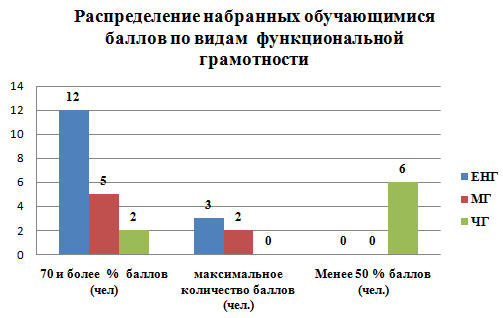 Естественнонаучная  грамотность.Лучше всего в этом разделе заданий обучающиеся справились с заданиями, направленными на анализ, интерпретацию данных  и способность делать соответствующие выводы  (зад. 2) и распознавание и формулирование цели исследования (зад.2).  (100 % обучающихся). Причем нужно отметить, что задание 2 высокого познавательного уровня, а задание 3 - низкого. Хуже всего обучающиеся в этом разделе справились с заданием №4 высокого познавательного уровня, направленного на оценивание с научной точки зрения аргументов  и доказательств из различных источников:  только 8 обучающихся справились с заданием (67%). Только 7 обучающихся  полностью с правились с заданием  низкого познавательного уровня на множественный выбор, направленным на  умение предлагать и оценивать способ научного исследования данного вопроса, 5 обучающихся частично с ним справились. По 10 обучающихся (83%) справились с заданиями среднего познавательного уровня на применение естественнонаучных заданий для объяснения явлений и анализ, интерпретацию данных и способность делать соответствующие выводы.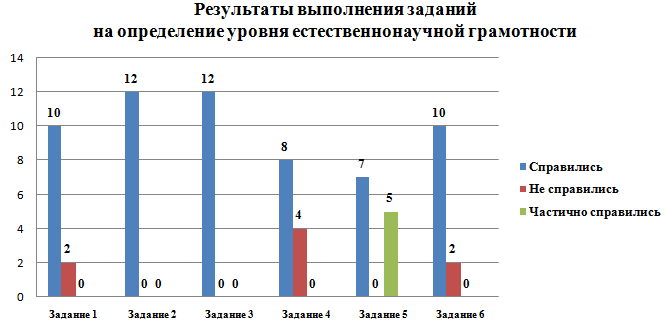  Математическая грамотность.Хуже всего в этом разделе заданий обучающиеся справились с заданиями низкого познавательного уровня, направленными на:интерпретацию, использование и оценку математических результатов (задание 7):справились: 6 обучающихся ( 50%),не справились:  5 обучающихся ( 42%), частично справились : 1 (8%).применение математических понятий, фактов, процедур (задание 11):справились: 7 обучающихся ( 58%),не справились:  5 обучающихся ( 42%), частично справились : 1 (8%).Лучше  обучающиеся справились с заданиями 8,10,12 среднего познавательного уровня.Наиболее легким для обучающихся оказалось задание 9 на интерпретацию, использование и оценку математических результатов среднего познавательного уровня с множественным выбором. . С этим заданием справились 11 обучающихся (92%).Общий результат выполнения заданий на определение уровня математической грамотности представлен на диаграмме.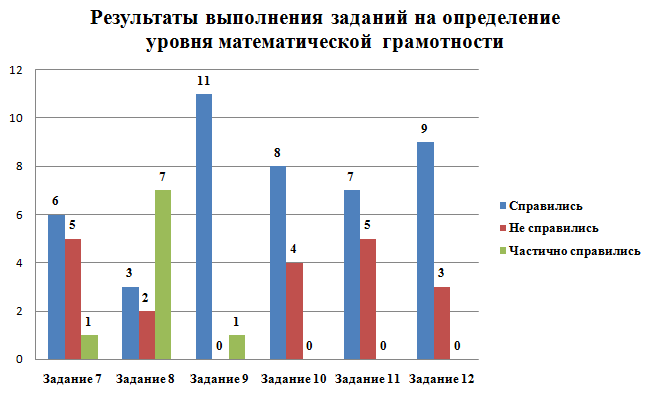 Читательская  грамотностьОбщий результат выполнения заданий на определение уровня читательской грамотности представлен на диаграмме.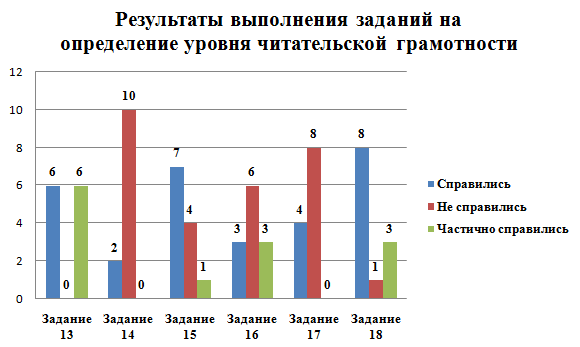 Хуже всего в этом разделе заданий обучающиеся справились с заданиями среднего и высокого познавательного уровня, направленными на:использование информации из текста для решения практической задачи с привлечением фоновых знаний с множественным выбором (задание 14):справились: 2 обучающихся ( 17%),не справились:  10 обучающихся ( 83%), оценивание формы текста с выбором правильного ответа из нескольких вариантов (задание 17):справились: 4 обучающихся ( 33%),не справились:  8 обучающихся ( 67%), Лучше  обучающиеся справились с заданиями 15 и 16 среднего  и низкого познавательных  уровней.Наиболее легкими для обучающихся оказались задание 13 на проверку умений находить и извлекать несколько единиц информации, расположенных в одном фрагменте текста высокого познавательного уровня с множественным выбором и задание   18 на умение выявлять связь между прочитанным и современной реальностью. С 13 заданием полностью справились  6 обучающихся (50%) и частично справились тоже 6 обучающихся (50%). С 18 заданием полностью справились  8 обучающихся (67%), частично справились  3 обучающихся (25%), не справился 1 обучающийся (8 %)Таким образом высокий уровень функциональной грамотности показали 3 обучающихся (25%), средний - 8 чел (67%), низкий  -  1 чел ( 8%). 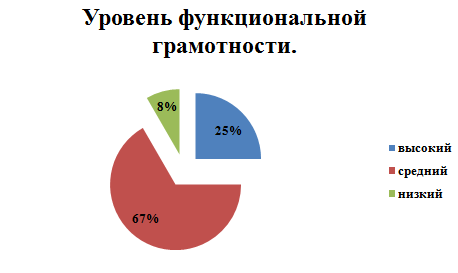 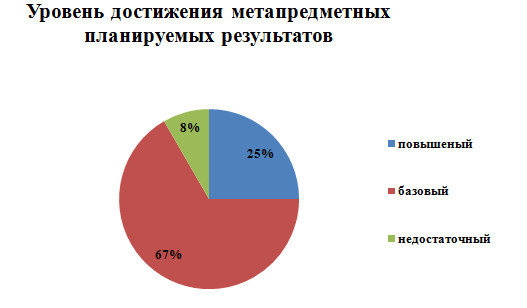 На основании выше изложенного необходимо:довести результаты диагностики до сведения всех педагогических работников  МБОУ «Чесменская  СОШ №1», обучающихся и их родителей;организовать работу предметных и межпредметных методических объединений, направленную на обеспечение систематической деятельности педагогов – предметников по формированию метапредметных планируемых результатов и функциональной грамотности, выявить дефициты в конкретных аспектах метапредметных результатов и функциональной грамотности,   требующие устранения;провести информационно-разъяснительную работу с родителями (законными представителями) обучающихся МБОУ «Чесменская СОШ №1» по вопросам оценки качества образования (диагностики метапредметных результатов и оценки функциональной грамотности);использовать результаты диагностики в качестве инструмента самодиагностики о реальных метапредметных результатах обучающихся для оценки качества реализации ФГОС;организовать адресную помощь обучающимся МБОУ «Чесменская СОШ №1», не достигшим минимального уровня, посредством целенаправленного педагогического содействия развитию их самостоятельной деятельности в ходе дальнейшего обучения на уровне СОО;определить механизмы включения в работу педагогов форм и методов формирования и оценки функциональной грамотности обучающихся;разработать адресные рекомендации по использованию успешных практик с учетом анализа результатов данной диагностики;включить в план методической работы МБОУ «Чесменская СОШ №1» серию семинаров-практикумов, направленных на совместную работу всего педагогического коллектива по формированию метапредметных планируемых результатов и функциональной грамотности;согласовать цели по достижению результатов;определить промежуточные планируемые результаты, достижение которых способствует формированию функциональной грамотности;согласовать способы и подходы, обеспечивающие возможности усиления межпредметных связей;обсудить выявленные проблемные области и оценить возможности их решения с точки зрения имеющихся ресурсов;- включить в план внеурочной деятельности:специальные учебные курсы, направленные на формирование функциональной грамотности по "западающим" видам (математическая и читательская) и межпредметных результатов (например, «Финансовая грамотность», «Осознанное чтение»);образовательные события, направленные на совместную работу всего педагогического коллектива по формированию функциональной грамотности (межпредметные недели, учебно-исследовательские конференции, межпредметные марафоны и т. д.).организовать повышение квалификации педагогических работников с учетом полученных результатов диагностики, ориентированное на повышение оценочной компетентности педагогов в части оценивания читательских компетенций обучающихся;обеспечить учителей дополнительными учебными материалами, необходимыми для формирования и оценки функциональной грамотности и метапредметных планируемых результатов.В целях организации работы по формированию и оценке функциональной грамотности в общеобразовательных организациях педагогическим работникам:ознакомиться с основными понятиями, связанными с функциональной грамотностью; принять участие в анализе результатов мониторинга функциональной грамотности;принять участие в выработке единых межпредметных подходов к формированию и развитию функциональной грамотности обучающихся группой учителей, работающих с определенным классом;акцентировать внимание обучающихся на возможности применения предметных знаний в ситуациях повседневной жизни;включать в ежедневную практику своей работы задания, направленные на формирование функциональной грамотности обучающихся (по всем предметам учебного плана).В целях организации работы по формированию и оценке функциональной грамотности в общеобразовательных организациях  классным руководителям:спланировать внеклассную работу, направленную на расширение знаний обучающихся о ресурсах Челябинской области, в том числе туристических, культурных, спортивных, лечебно-оздоровительных и т.д.№ п/пПроверяемые результатыКоличество заданий низ- кого уровняКоличество заданий сред- него уровняКоличество заданий высокогоуровня1.Применить соответствующие естественнонаучные знания для объясне ния явления12.Анализировать,	интерпретироватьданные и делать соответствующие выводы113.Распознавать и формулировать цельданного исследования14.Оценивать c научной точки зрения аргументы и доказательства из раз-личных источников15.Предлагать и оценивать способ научного исследования способ научногоисследования данного вопроса1Всего222Метапредметные планируемые результатыПроверяемые результаты(естественнонаучная грамотность)Определять понятия, создавать обобщения, устанавливать аналогии, классифицировать, самостоятельно выбирать основания и критерии для классификации, устанавливать причинно-следственные связи, строить логическое рассуждение, умозаключение (индуктивное, дедуктивное, по аналогии) и делать выводы (излагать полученную информацию, интерпретируя ее в контексте решаемой задачи)Применить	соответствующие естественнонаучные знания для объяснения явленияОпределять понятия, создавать обобщения, устанавливать аналогии, классифицировать, самостоятельно выбирать основания и критерии для классификации, устанавливать причинно-следственные связи, строить логическое рассуждение, умозаключение (индуктивное, дедуктивное, по аналогии) и делать выводы (излагать полученную информацию, интерпретируя ее в контексте решаемой задачи)Анализировать, интерпретировать данные и делать соответствующие вы- водыОпределять понятия, создавать обобщения, устанавливать аналогии, классифицировать, самостоятельно выбирать основания и критерии для классификации, устанавливать причинно-следственные связи, строить логическое рассуждение, умозаключение (индуктивное, дедуктивное, по аналогии) и делать выводы (излагать полученную информацию, интерпретируя ее в контексте решаемой задачи)Распознавать и формулировать цель данного исследованияСмысловое чтение (преобразовывать текст, меняя его модальность, интерпретировать текст)Анализировать,	интерпретироватьданные и делать соответствующие вы- водыСамостоятельно определять цели обучения, ставить и формулировать новые задачи в учёбе и познавательной деятельности, развивать мотивы и интересы своей познавательной деятельности (анализировать существующие и планировать будущие образовательные результаты)Анализировать, интерпретировать данные и делать соответствующие вы- водыСоотносить свои действия с планируемыми результатами, осуществлять контроль своей деятельности в процессе достижения результата, определять способы действий в рамках предложенных условий и требований, корректировать свои действия в соответствии с изменяющейся ситуацией (соотноситьсвои действия с целью обучения)Распознавать и формулировать цель данного исследованияСмысловое чтение (критически оценивать содержание и форму текста)Оценивать c научной точки зрения аргументы и доказательства из различных источниковСоотносить свои действия с планируемыми результатами, осуществлять контроль своей деятельности в процессе достижения результата, определять способы действий в рамках предложенных условий и требований, корректировать свои действия в соответствии с изменяющейся ситуацией(отбирать инструменты для оценивания своей деятельности, осуществлять самоконтроль своей деятельности в рамках предложенных условий и требований)Предлагать и оценивать способ научного исследования способ научного исследования данного вопросаЧасть работы№ за-да- нияТип заданияПроверяемыерезультатыПознава- тельный уровеньМакс. баллза вы- полнениезаданияПри- мер. время вып- ниязада- ния (мин.)Часть 1выбор	правиль-Применить	соответ-Часть 11ного   ответа   изнескольких	ва-ствующие естественно-научные	знания	длясредний18Часть 1риантовобъяснения явленияЧасть 1выбор	правиль-Анализировать, интер-Часть 12ного   ответа   изнескольких	ва-претировать данные иделать	соответствую-высокий112Часть 1риантовщие выводы3выбор	правиль- ного ответа изнескольких	ва- риантовРаспознавать и форму- лировать цель данного исследованиянизкий164выбор правиль- ного ответа из нескольких ва- риантовОценивать c научной точки зрения аргу- менты и доказательства из различных источни-коввысокий1125множественный выборПредлагать и оценивать способ научного иссле- дования способ науч- ного исследования дан-ного вопросанизкий266выбор правиль- ного ответа из нескольких ва-риантовАнализировать, интер- претировать данные и делать соответствую-щие выводысредний18Всего заданий – 6; из них:по типу: с выбором правильного ответа из нескольких вариантов – 5; на множественный выбор – 1;по познавательному уровню: Н – 2; С – 2; В – 2. Максимальный первичный балл за работу части 1 – 7. Общее время выполнения работы – 52 минуты.Всего заданий – 6; из них:по типу: с выбором правильного ответа из нескольких вариантов – 5; на множественный выбор – 1;по познавательному уровню: Н – 2; С – 2; В – 2. Максимальный первичный балл за работу части 1 – 7. Общее время выполнения работы – 52 минуты.Всего заданий – 6; из них:по типу: с выбором правильного ответа из нескольких вариантов – 5; на множественный выбор – 1;по познавательному уровню: Н – 2; С – 2; В – 2. Максимальный первичный балл за работу части 1 – 7. Общее время выполнения работы – 52 минуты.Всего заданий – 6; из них:по типу: с выбором правильного ответа из нескольких вариантов – 5; на множественный выбор – 1;по познавательному уровню: Н – 2; С – 2; В – 2. Максимальный первичный балл за работу части 1 – 7. Общее время выполнения работы – 52 минуты.Всего заданий – 6; из них:по типу: с выбором правильного ответа из нескольких вариантов – 5; на множественный выбор – 1;по познавательному уровню: Н – 2; С – 2; В – 2. Максимальный первичный балл за работу части 1 – 7. Общее время выполнения работы – 52 минуты.Всего заданий – 6; из них:по типу: с выбором правильного ответа из нескольких вариантов – 5; на множественный выбор – 1;по познавательному уровню: Н – 2; С – 2; В – 2. Максимальный первичный балл за работу части 1 – 7. Общее время выполнения работы – 52 минуты.Всего заданий – 6; из них:по типу: с выбором правильного ответа из нескольких вариантов – 5; на множественный выбор – 1;по познавательному уровню: Н – 2; С – 2; В – 2. Максимальный первичный балл за работу части 1 – 7. Общее время выполнения работы – 52 минуты.№ п/пПроверяемые результатыКоличество заданий низкого уровняКоличество заданий среднего уровняКоличество заданий высокого уровня1.Интерпретация, использование и оценка математических результатов122.Применение математическихпонятий, фактов, процедур113.Формулирование	ситуациина языке математики1Всего24Метапредметные планируемыерезультатыПроверяемые результаты(математическая грамотность)Самостоятельно определять цели обучения, ставить и формулировать новые задачи в учёбе и познавательной деятельности, развивать мотивы и интересы своей познавательной деятельности (анализировать существующие и планировать будущие образовательные результаты)Интерпретировать, использовать и оценивать математические результатыОпределять понятия, создавать обобщения, устанавливать аналогии, классифицировать, самостоятельно выбирать основания и критерии для классификации, устанавливать причинно-следственные связи, строить логическое рассуждение, умозаключение (индуктивное, дедуктивное, по аналогии) и делать выводы (излагать полученную информацию, интерпретируя ее в контексте решаемой задачи)Применять	математические понятия, факты, процедурыСмысловое чтение (преобразовывать текст, меняя егомодальность, интерпретировать текст)Формулировать ситуацию на языкематематикиСоотносить свои действия с планируемыми результатами, осуществлять контроль своей деятельности в процессе достижения результата, определять способы действий в рамках предложенных условий и требований, корректировать свои действия в соответствии с изменяющейся ситуацией (соотносить свои действия с целью обучения, отбирать инструменты для оценивания своей деятельности, осуществлять самоконтроль своей деятельности в рамках предложенных условий и требований)Интерпретировать, использовать и оценивать математические результатыЧасть ра- боты№зада- нияТип заданияПроверяемые результатыПознава- тельный уровеньМакс. баллза вы- полнение заданияПри- мер. время вып- ниязадания (мин.)Интерпретировать,7множественныйвыбориспользовать и оценивать математиченизкий26ские  результатыИнтерпретировать,8с кратким ответом в виде числаиспользовать и оценивать математичесредний28ские результатыИнтерпретировать,Часть 29множественный выбориспользовать и оценивать математические результатысредний2810с кратким отв том в виде числаПрименять матема- тические	понятия,факты, процедурысредний1811с кратким ответом в виде числаПрименять математические	понятия, факты, процедурынизкий1612с кратким ответом в виде числаФормулировать ситуацию на языке математикисредний18Всего заданий – 6; из них:по типу: с кратким ответом в виде числа – 4; на множественный выбор – 2; по познавательному уровню: Н – 2; С – 4.Максимальный первичный балл за работу части 2 – 9. Общее время выполнения работы – 44 минуты.Всего заданий – 6; из них:по типу: с кратким ответом в виде числа – 4; на множественный выбор – 2; по познавательному уровню: Н – 2; С – 4.Максимальный первичный балл за работу части 2 – 9. Общее время выполнения работы – 44 минуты.Всего заданий – 6; из них:по типу: с кратким ответом в виде числа – 4; на множественный выбор – 2; по познавательному уровню: Н – 2; С – 4.Максимальный первичный балл за работу части 2 – 9. Общее время выполнения работы – 44 минуты.Всего заданий – 6; из них:по типу: с кратким ответом в виде числа – 4; на множественный выбор – 2; по познавательному уровню: Н – 2; С – 4.Максимальный первичный балл за работу части 2 – 9. Общее время выполнения работы – 44 минуты.Всего заданий – 6; из них:по типу: с кратким ответом в виде числа – 4; на множественный выбор – 2; по познавательному уровню: Н – 2; С – 4.Максимальный первичный балл за работу части 2 – 9. Общее время выполнения работы – 44 минуты.Всего заданий – 6; из них:по типу: с кратким ответом в виде числа – 4; на множественный выбор – 2; по познавательному уровню: Н – 2; С – 4.Максимальный первичный балл за работу части 2 – 9. Общее время выполнения работы – 44 минуты.Всего заданий – 6; из них:по типу: с кратким ответом в виде числа – 4; на множественный выбор – 2; по познавательному уровню: Н – 2; С – 4.Максимальный первичный балл за работу части 2 – 9. Общее время выполнения работы – 44 минуты.№ п/пПроверяемые результатыКоличество заданий низ- кого уровняКоличество заданий сред- него уровняКоличество заданий высо- кого уровня1.Находить и извлекать несколько единиц информации, расположенных в одном фрагменте текста;определять наличие/отсутствие ин- формации12.Использовать информацию из тек- ста для решения практической за-дачи с привлечением фоновых знаний13.Понимать значение слова или выражения на основе контекста14.Находить и извлекать несколько единиц информации, расположенных в разных текстах;Определить наличие/ отсутствие информации15.Оценивать форму текста16.Выявлять связь между прочитанным и современной реальностью1Всего132Часть работы№заданияТип заданияПроверяемыерезультатыПознавательный уровеньМакс. баллза выполнениезаданияПример. время выполнения задания (мин.)Часть 313множественный выборНаходить и извлекать несколько еди ниц информации, расположенных водном фрагменте текста;высокий212Определять наличие/отсутствие ин формации14множественный выборИспользовать ин- формацию из тек- ста для решения практической за- дачи с привлечением фоновых знанийсредний2815множественный выборПонимать значение слова или выражения на основе кон-текстасредний2816множественный выборНаходить и извлекать несколько единиц	информации, расположенных	в разных текстах; Определить	наличие/ отсутствие ин-формациинизкий2617выбор правильного ответа из не- скольких вариантовОценивать	форму текставысокий11218множественный выборВыявлять связь между прочитанным и современнойреальностьюсредний28Всего заданий – 6; из них:по типу: с выбором правильного ответа из нескольких вариантов – 1; на множественный вы- бор – 5;по познавательному уровню: Н – 1; С – 3; В – 2. Максимальный первичный балл за работу части 3 –11.Общее время выполнения работы – 54 минуты.Всего заданий – 6; из них:по типу: с выбором правильного ответа из нескольких вариантов – 1; на множественный вы- бор – 5;по познавательному уровню: Н – 1; С – 3; В – 2. Максимальный первичный балл за работу части 3 –11.Общее время выполнения работы – 54 минуты.Всего заданий – 6; из них:по типу: с выбором правильного ответа из нескольких вариантов – 1; на множественный вы- бор – 5;по познавательному уровню: Н – 1; С – 3; В – 2. Максимальный первичный балл за работу части 3 –11.Общее время выполнения работы – 54 минуты.Всего заданий – 6; из них:по типу: с выбором правильного ответа из нескольких вариантов – 1; на множественный вы- бор – 5;по познавательному уровню: Н – 1; С – 3; В – 2. Максимальный первичный балл за работу части 3 –11.Общее время выполнения работы – 54 минуты.Всего заданий – 6; из них:по типу: с выбором правильного ответа из нескольких вариантов – 1; на множественный вы- бор – 5;по познавательному уровню: Н – 1; С – 3; В – 2. Максимальный первичный балл за работу части 3 –11.Общее время выполнения работы – 54 минуты.Всего заданий – 6; из них:по типу: с выбором правильного ответа из нескольких вариантов – 1; на множественный вы- бор – 5;по познавательному уровню: Н – 1; С – 3; В – 2. Максимальный первичный балл за работу части 3 –11.Общее время выполнения работы – 54 минуты.Всего заданий – 6; из них:по типу: с выбором правильного ответа из нескольких вариантов – 1; на множественный вы- бор – 5;по познавательному уровню: Н – 1; С – 3; В – 2. Максимальный первичный балл за работу части 3 –11.Общее время выполнения работы – 54 минуты.Количество балловПроцент выполнения от максимального баллаУровневая шкала0-130-49 %низкий14-2150-80 %средний22-2781-100 %высокий№ п/пРазделКоды проверяемых элементов по кодификаторуПроверяемые умения№ задания1.Умение самостоятельно определять цели обучения, ставить и формулировать новые за-дачи в учебе и познавательной деятельности, развивать мотивы и интересы своей познавательной деятельностиМ. ЕНГ 2.2выдвигать версии решения проблемы, формулировать гипотезы, пред-восхищать конечный результат12.Умение самостоятельно определять цели обучения, ставить и формулировать новые за-дачи в учебе и познавательной деятельности, развивать мотивы и интересы своей познавательной деятельностиМ. ЕНГ 2.1ставить цель деятельности на основе определен- ной проблемы и существующих возможностей33.Умение самостоятельно планировать пути достижения целей, в том числе альтернативные, осознанно выбирать наиболее эффективные способы решения учебных и познавательных задачМ. ЕНГ 2.2обосновывать и осуществлять выбор наиболее эффективных способов решения учебных и познавательных задач54.Умение самостоятельно планировать пути достижения целей, в том числе альтернативные, осознанно выбирать наиболее эффективные способы решения учебных и познавательных задачМ. ЧГ 4.1определять/находить, в том числе из предложенных вариантов, условия для выполнения учебнойи познавательной задачи115.Умение соотносить свои действия с планируемыми результатами, осуществлять контроль своей деятельности в процессе достижения результата, определять способы действий в рамках предложенных условий и требований, корректировать свои действия в соответствии с изменяющейся ситуациейМ. ЕНГ 3.1.устанавливать связь между полученными характеристиками продукта и характеристиками процесса деятельности и по завершениидеятельности предлагать изменение характеристик процесса для получения улучшенных характеристик продукта;106.Умение определять понятия, создавать обобщения, устанавливать аналогии, классифицировать, самостоятельно выбирать основания и критерии для классификации, устанавливать причинно-следственные связи, строить логическое рассуждение, умозаключение (индуктивное, дедуктивное, по аналогии) и делать выводыМ. ЕНГ 3.1.выстраивать логическую цепочку, состоящую из ключевого слова и со-подчиненных ему слов157.Умение определять понятия, создавать обобщения, устанавливать аналогии, классифицировать, самостоятельно выбирать основания и критерии для классификации, устанавливать причинно-следственные связи, строить логическое рассуждение, умозаключение (индуктивное, дедуктивное, по аналогии) и делать выводыМ. ЧГ 1.2выделять определяющие, способные быть причиной данного явления, вы-являть причины и следствия явлений148.Умение определять понятия, создавать обобщения, устанавливать аналогии, классифицировать, самостоятельно выбирать основания и критерии для классификации, устанавливать причинно-следственные связи, строить логическое рассуждение, умозаключение (индуктивное, дедуктивное, по аналогии) и делать выводыМ. ЧГ 4.2строить рассуждение на основе сравнения предметов и явлений, выделяя при этом общие признаки69.Умение определять понятия, создавать обобщения, устанавливать аналогии, классифицировать, самостоятельно выбирать основания и критерии для классификации, устанавливать причинно-следственные связи, строить логическое рассуждение, умозаключение (индуктивное, дедуктивное, по аналогии) и делать выводыМ. МГ 3излагать полученную ин- формацию, интерпретируя ее в контексте решаемой задачи710.Умение определять понятия, создавать обобщения, устанавливать аналогии, классифицировать, самостоятельно выбирать основания и критерии для классификации, устанавливать причинно-следственные связи, строить логическое рассуждение, умозаключение (индуктивное, дедуктивное, по аналогии) и делать выводыМ. МГ 1делать вывод на основе критического анализаразных точек зрения811.Умение создавать, применять и преобразовывать знаки и символы, модели и схемы для решения учебных и познавательных задачМ. МГ 2определять логические связи между предметами и/или явлениями, обозначать данные логические связи с помощьюзнаков в схеме1212.Умение создавать, применять и преобразовывать знаки и символы, модели и схемы для решения учебных и познавательных задачМ. ЕНГ 1.1переводить сложную по составу (многоаспектную) информацию из2графического или формализованного (символьного) представления в текстовое, и наоборот13.Смысловое чтениеМ. ЧГ 1.1находить в тексте требуемую информацию (в соответствии с целямисвоей деятельности)1714.Смысловое чтениеМ. ЧГ 2.1ориентироваться в содержании текста, понимать целостный смысл текста,структурировать текст1615.Смысловое чтениеМ. МГ 3устанавливать взаимосвязь описанных в текстесобытий, явлений, процессов916.Смысловое чтениеМ. ЧГ 4.2резюмировать главнуюидею текста1817.Формирование и развитие эко- логического мышления, умение применять его в познавательной, коммуникативной, социальной практике и профессиональной ориентацииМ. ЕНГ 1.1анализировать влияние экологических факторов на среду обитания живых организмов418.Развитие мотивации к овладению культурой активного использования словарей и других поисковых системМ. ЧГ 1.3.формировать множественную выборку из по- исковых источников дляобъективизации результатов поиска13Количество балловПроцент выполнения от максимального баллаУровневая шкала0-130-49 %недостаточный14-2150-80 %базовый22-2781-100 %повышенный